新 书 推 荐中文书名：《雷恩克劳德宫殿》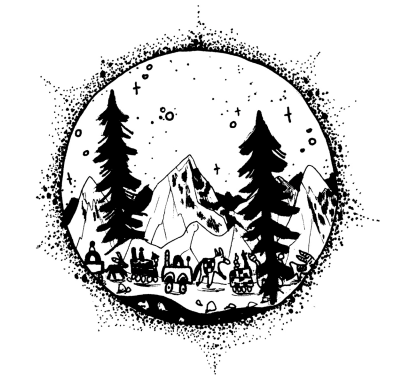 英文书名：REIGNCLOWD PALACE作    者：Philippa Rice出 版 社：Michael Joseph代理公司：WME/ANA页    数：300页左右出版时间：2025年6月代理地区：中国大陆、台湾审读资料：电子稿类    型：儿童文学版权已授：英语雷恩克劳德宫殿原来的法师因不明原因生病擅长制作各种魔法器物的工匠女孩伊薇妮被皇宫看中伊薇妮被邀请成为了这座宫殿的常驻法师，专为皇室成员制作和修理魔法物品然而这里的生活很难融入 远不如她的杂货小铺不论会魔法还是不会魔法的人都在孤立她她逐渐意识到这里的难题远不止关于友谊与爱一只巨龙正在王国上空盘旋，寻找一个灵魂来吞噬如今，它的目光正聚焦于雷恩克劳德宫殿的公主……问题开始变得严重起来…内容简介：    伊薇妮·特里德勒（Envie Treedle）制作过许多神奇的东西：一根能挡雨的魔法羽毛、一只能大声朗读的机械猫头鹰、一件保护公主的披风……在过去的几年里，她一直在神奇小玩意商店——the Magpie Nest里卖这些东西。但是，当她精湛的技艺被附近的雷恩克劳德宫殿（Reignclowd Palace）注意到时，一切都改变了。从来没有人进入过这座位于山上的庞大城堡，而原来的法师也因不明原因生病了，于是伊薇妮则被邀请成为了这座宫殿的常驻法师……    进入后，伊薇妮很快便开始为皇室成员制作和修理魔法物品，但她很难融入其中，因为不论会魔法还是不会魔法的人都会孤立她。后来，她意识到在这里，难题远不止关于友谊与爱。她发现有一只巨龙正在王国上空盘旋，寻找一个灵魂来吞噬。如今，它的目光正聚焦于雷恩克劳德宫殿的公主……问题开始变得严重起来。    伊薇妮向来习惯用神奇的小玩意来摆脱困境，看来，这次只有靠她神秘的过去和奇妙的创造力才能拯救这座宫殿岌岌可危的未来……这本书是小说家菲利帕·赖斯（Philippa Rice）的处女作，是一本舒适的、充满着标志性人物、神话生物和致命危险的奇幻小说。小读者们将跟随学徒法师伊芙尼，一起在一个陌生的、充满巫师的家中开始一份全新的工作。这个家具有戴安娜·韦恩·琼斯与斯蒂芬妮·加伯创作的《哈尔的移动城堡》的跨界吸引力，以及基兰·米尔伍德·哈格雷夫笔下复杂的魔法系统。在整部小说中，每一章都有菲利帕自己绘制的可爱插图，这些插图证明了她所创造的世界是多么生动。菲利帕还是漫画小说《SOPPY》(曾是《纽约时报》畅销书排行榜第一名)和《BABY》的作者，现在她开始转向小说，她在沉浸式讲述故事方面有着很强的技巧。作者菲利帕认为REIGNCLOWD PALACE是一部具有成为系列潜力的独立小说，目前，我们已有该系列第二本书的摘要。作者简介：    菲利帕·赖斯（Philippa Rice）是一位艺术家、作家，她的作品涉及了多个领域，包括：漫画、动画、模型制作和钩针编织等。她的代表作包括剪纸网络漫画《我的纸板生活》（MY CARDBOARD LIFE），以及一系列名为《弱点》（SOFT SPOT）的定格动画。她的自传漫画小说《SOPPY》是《纽约时报》畅销书排行榜第一名。菲利帕和她的三个孩子住在诺丁汉。感谢您的阅读！请将反馈信息发至：版权负责人Email：Rights@nurnberg.com.cn安德鲁·纳伯格联合国际有限公司北京代表处北京市海淀区中关村大街甲59号中国人民大学文化大厦1705室, 邮编：100872电话：010-82504106,   传真：010-82504200公司网址：http://www.nurnberg.com.cn书目下载：http://www.nurnberg.com.cn/booklist_zh/list.aspx书讯浏览：http://www.nurnberg.com.cn/book/book.aspx视频推荐：http://www.nurnberg.com.cn/video/video.aspx豆瓣小站：http://site.douban.com/110577/新浪微博：安德鲁纳伯格公司的微博_微博 (weibo.com)微信订阅号：ANABJ2002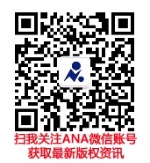 